Préambule                                                            Tes parents télé-travaillent & te parlent avec la même rudesse que moi en temps normal, autrement dit comme Sargon sur son trône... Ton opérateur téléphonique patine à mort et le contacter se résume à entendre des ritournelles à la guitare sèche en boucle... Quand tu cliques sur « entrée », ton ordi fait du surplace « 404 » pendant une éternité... Des virus pourris font soudain surface dans ton disque dur ! Ta connexion avec « l’extérieur » clignote à ce point, comme un arbre de Noël court-circuité, que tu en viens à douter d’une possible existence de l’extérieur, justement... Pour ne rien dire de l’imprimante qui couine depuis des plombes un message d’alerte s’agissant du « toner », désormais plus rare sur cette Terre que le papier toilette « deux épaisseurs »... Bref, accablés en sus par de macabres décomptes en cascade, on attaque une nouvelle semaine de confinement & ces « jours de lenteur » commencent à plomber le moral pour de bon ! Encore une petite couche ? Voici une nouvelle fournée de sujets d’arts plastiques !                                 Comme d’habitude, tu survoles tout ce qui suit pour faire ton petit marché dans les sujets qui suivent... Tu vérifies que tu maitrises le vocabulaire en gras sur un dico... Tu actives les liens pour voir les références (des œuvres dont on ne peut déplorer qu’elles sont, pour le moment, inaccessibles ! Je ne sais pas pour toi, mais moi je trouve que, entre « ne pas les voir parce qu’on a autre chose à faire » & « ne pas les voir parce qu’on ne peut pas les voir, un point c’est tout », ça fait une sacrée différence !)...                               Comme d’habitude, tu travailles à ton rythme avec ce que tu as sous la main et tu suis, en confiance, avec audace & détermination, l’idée que tu te fais du sujet que je te propose, ironie de l’Histoire, « à l’aveugle »... Tu ne laisses rien traîner chez toi & tu organises ton travail d’un bout à l’autre « comme un.e grand.e »... C’est lourdingue ? Et ça te pèse ? Je sais... « Bienvenu.e au club ! », comme on dit !                               Si ça coince, si tu as un problème insondable : pas d’hésitation, tu m’écris sur mon adresse «Gmail » en précisant le sujet (phguiot67@gmail.com... Tout le reste commence à montrer des signes de faiblesse de mon côté... Je commence à apprendre par cœur la définition du mot « autarcie »...), je te réponds au plus vite... Ma réponse est à mille lieues de ce que tu voulais entendre ? Magie décevante de l’écran interposé, surprise de l’épistolaire ! Mais quoi, on fera  « contre mauvaise fortune, bon cœur » ! Allez, hop ! Au boulot ! Hardi.e !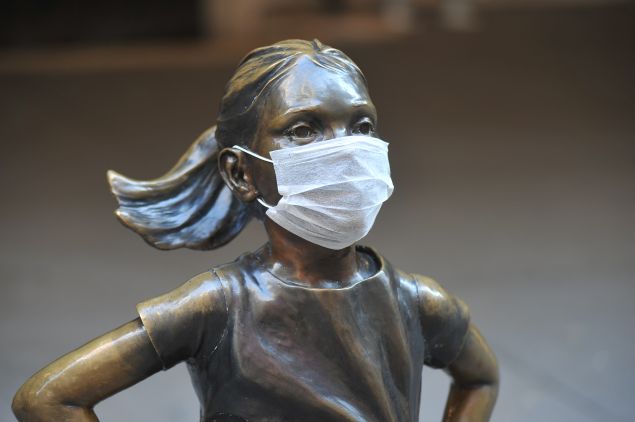 Bonjour chez toi ! Bon courage ! Et à bientôt ! Mais oui ! Mais si !PhG.......................................................................................................................................................Garantis sans virus                     Avant de voir quel sujet faire, applique-toi à perdre un peu de temps pour en gagner beaucoup... Va voir la concurrence en préambule ! L’engeance pestilentielle aura au moins eu une vertu (La seule !) : les plus puissantes institutions et les plus actives des associations artistiques peaufinent des contenus et des sites vraiment extraordinaires ! Le tout en libre accès... A visiter sans modération aucune ! Petite sélection de la semaine...• Longtemps oubliées sciemment de toutes les histoires de l’art : les artistes femmes ! Un scandale absolu enfin réparé (Et pourtant le monde de l’art n’est pas d’abord connu pour son inclination à l’ostracisme !)... Achetez du collyre ! Tout y est absolument & souvent trop tardivement grandiose !https://awarewomenartists.com/artistes_femmes/• La fondation Guggenheim dont la collection met en émoi quiconque s’intéresse à l’art moderne, postmoderne et contemporain met en ligne tous ses catalogues, page après page... Tous les poids lourds de l’histoire sont là, épinglés comme des papillons... Les textes sont en « américain universitaire »... Mais il y a beaucoup d’illustrations qui parlent d’elles-mêmes ! Et quelles illustrations !https://archive.org/details/guggenheimmuseum?&sort=-downloads&page=3• Plus impériale que la galerie Gagosian ? Non, ça n’existe pas ! Artistes de premier rang, galeries au cordeau, expositions & accrochages toujours « au top », catalogues parfaits, produits dérivés « must have » à prix abordables, site mis à jour toutes les dix secondes & galeriste qui a les bonnes idées un trimestre avant tout le monde depuis le siècle dernier... Les prochaines expos (déjà sur les rails !) ne pourront pas rencontrer leurs publics, Covid-19 oblige... Qu’à cela ne tienne : nous voici invités à un premier et inédit raout virtuel avec une artiste — la fabuleuse Sara Sze ! — dont les oeuvres, a priori, ne peuvent que se dérober à la réception sur nos écrans d’ordinateur ! Et pourtant Larry (Gagosian) affirme le contraire... Un rendez-vous à prendre, donc !https://gagosian.com/fairs/2020/04/03/artist-spotlight-online-presentation/?utm_source=Gagosian+All&utm_campaign=9e0fd2f040-Press-Release-Artist-Spotlight&utm_medium=email&utm_term=0_643383da07-9e0fd2f040-182831921• Le centre Pompidou, « Beaubourg » au travers d’expositions de haute-volée expliquées limpidement par les commissaires qui les ont organisées... En visite virtuelle, comme en vrai : simple & excellent ! A voir de fond en comble !https://www.centrepompidou.fr/.......................................................................................................................................................Réinventer le dehors                      Coincés depuis un peu plus de deux semaines dans nos intérieurs respectifs, il est peut être opportun de continuer sur cette lancée & de commencer un sujet sur le paysage... Un paysage, un espace ouvert dont on commence à perdre jusqu’au souvenir... La bonne affaire ! • Je te propose de réinventer à nouveaux frais le « dehors », de projeter comme l’au-delà des quatre murs de ta maison sans se référer beaucoup à ce qui existe vraiment... Rien de bien neuf, au demeurant : il faut attendre l’extrême fin du XVIIIe siècle pour que les artistes envisagent seulement de « sortir sur le motif » (autrement dit, pour avoir ce qu’ils peignaient « sous les yeux », littéralement ! Jusque là, seuls les cartographes, qui pourtant fabriquent des rendus schématiques, abstrayants et codés de la nature, s’y astreignaient difficilement !) afin de réaliser des vues naturalistes (et logiquement, ce qui est vu et mis en vue dans le tableau de n’être plus qu’un infime détail plutôt qu’un « paysage du monde » panoramique, sinon ubiquiste ! C’est-à dire que  https://wahooart.com/Art.nsf/O/8XXVNM/$File/Eugene-Boudin-Cows-in-a-Pasture.JPG  se substituera à  https://upload.wikimedia.org/wikipedia/commons/thumb/f/f3/Albrecht_Altdorfer_-_Schlacht_bei_Issus_%28Alte_Pinakothek%2C_M%C3%BCnchen%29.jpg/1200px-Albrecht_Altdorfer_-_Schlacht_bei_Issus_%28Alte_Pinakothek%2C_M%C3%BCnchen%29.jpg )... Affolante ironie de l’histoire : les paysages « véristes » des débuts montraient surtout l’emprise technicienne de notre espèce sur la nature (jusqu’à n’être plus que des paysages urbains comme les perspectives urbinates : https://www.idixa.net/Pixa/pagixa-0902211109.html), les paysages au second degré d’aujourd’hui fantasment la nature en détournant les outils visuels et les images du monde technicien...• L’art contemporain qui se saisit de la notion de paysage, du reste, a su mettre de côté (respectueusement mais fermement) tout l’héritage pictural afférent à ce registre... Ces œuvres paysagères, tu vas le constater, sont manifestement redevables des sciences et surtout (souvent : seulement !) de leurs façons de représenter objectivement & rationnellement des « morceaux » du monde en fonction des informations qu’elles y collectent, qu’elles accumulent & qu’elles veulent transmettre...https://thumbs-prod.si-cdn.com/fYiuZ9Uynb4VSSKm1ZvTH620qxY=/fit-in/1600x0/https://public-media.si-cdn.com/filer/c7/38/c7386585-cddc-42f2-905e-ddcf1083ecaa/donovanuntitledweb.jpg & https://aestheticamagazine.com/wp-content/uploads/2015/08/Tara-Donovan-Untitled-Plastic-Cups-2006-site-specific-dimensions-variable-Photo-Keith-Hunter-courtesy-of-the-artist-Jupiter-Artland.jpg & https://www.shoplet.com/blog/office-supplies/tara-donovans-installation-art/attachment/tara-donovan-pencil-colony/...  Ou alors https://www.davidanthonycreative.com/single-post/2018/04/23/After-Affect-Kody-Kato... Sans oublier https://freight.cargo.site/t/original/i/a794165af86e9572e359f1dd120e46f6c933b7d4a30e252343395a9096c65f59/Philippe-Richard--BR-2011DU-2.jpg & https://www.google.com/search?sxsrf=ALeKk02H7vrrdLotriWR6_SKIxmbwQwgIQ:1586166286118&q=vincent+mauger&tbm=isch&source=univ&sa=X&ved=2ahUKEwjVpKfwwdPoAhXCxYUKHa5tDf8QiR56BAgLEBI&biw=1366&bih=657 & https://galerieannebarrault.com/artiste/david-renaud/ & https://conceptual-art.net/graphics/photo/slewitt.jpg ...• Alors, le sujet... Tu viens de voir toutes les œuvres de tous ces artistes impeccables... Formaliser plus avant ce sujet serait faire insulte et à ton intelligence, et à ta sensibilité... Il ne s’agit que de garder à l’esprit & en vue l’obtention de l’image tridimensionnelle d’un lieu équivoque à l’exotisme géométrisé... Pour ce faire, tu trouves tous les morceaux de carton (Ou autres) qui trainent encore chez toi ; C’est du volume & si tu persévères, ce sera peut être une installation... Tu adoptes une procédure répétitive (C’est du Kapla autrement...) aux allures de mise en ordre ; tu définis une fois pour toutes une technique simple et invariable... Au besoin, tu inventes, tu fais et tu réitères jusqu’à épuisement (Le tien d’épuisement ou celui, prévisible, de ta manne de matériaux recyclables) ce que tu crois manquer aux œuvres données en référence... Avec ton portable, tu photographies l’ensemble en lumière naturelle à différentes heures du jour & selon différents points de vue avant de me faire parvenir tes clichés... Inutile d’insister : le paysage, c’est d’abord un point de vue... Comme si le regard, en fait, faisait le paysage plutôt que le contraire... .......................................................................................................................................................Sortie des artistes                   Les sorties ? Bah, n’y pense même pas ou, pour un bon moment encore, même plus ! Tu es confiné.e et tu dois t’en accommoder coûte que coûte... Inutile de regimber... Pas facile, le surplace ? Nous somme bien d’accord sur ce point... Mais au lieu de te proposer un sujet qui table sur l’évasion & le lointain, sur de l’hypothétique et compensatrice sortie, je t’en soumets un qui ne sera qu’à propos d’un paysage radicalement « intérieur »... Un « paysage métaphysique », barré quoi que toujours accessible...• Le « paysage métaphysique », inventé par Giorgio de Chirico & le « paysage surréaliste » (Dont Max Ernst (https://www.flickriver.com/photos/183785896@N02/48998077621/ ), Salvador Dali (https://www.kazoart.com/blog/wp-content/uploads/2019/05/Salvador-Dali-persistance-de-la-memoire-1931.jpg )& Yves Tanguy (https://www.tate.org.uk/art/artworks/tanguy-azure-day-t07080 ) seront les prolifiques & indépassables promoteurs !) qui en fera un registre à part entière dans le plus vaste ensemble de la peinture de paysage, est un paysage organisé par l’onirisme... Un paysage sublime où l’on ne peut que « marcher à vide ». Pur fantasme, fallacie revendiquée, c’est une distribution parfois arbitraire, parfois inconsciente, parfois absurde et souvent poétique de motifs banals dans un espace profond simulé, parfois au moyen d’une perspective perturbée... Ce type de paysages irréels, fantastiques — la plupart du temps, des leçons de peinture & de composition ! — compilent par vocation, selon la logique déroutante des rêves, des motifs qui n’ont rien de bucoliques ou de proprement naturels : on y retrouve pêle-mêle des objets, des architectures, des choses, des textures, des phénomènes de toutes sortes, associés les uns au autres selon le principe insensé du coq-à-l’âne... Avec le « retour de la peinture » (Ou de pratiques artistiques qui se ressourcent dans l’héritage de la peinture classique & de ses registres de prédilection) et le poids de « l’air du temps » (Grosso modo, la crise environnementale et tout ce qu’elle implique de fatal...), de jeunes artistes contemporains recommencent à produire des « paysages » qui sont d’abord et avant tout de très singulières « vue de l’esprit ». Ainsi Nader Ahriman (https://www.petzel.com/exhibitions/nader-ahriman?view=slider) , Chloé Dugit-Gros (http://www.kurt-forever.com/images/expositions/archives/transposer_kurtforever/10_kurtforever_artcontemporain_chloe_dugit_gros.jpg & https://www.instantschavires.com/wp-content/uploads/PRESTIDUGITATION1.jpg )... • Pour faire ton paysage métaphysique, tu choisis n’importe quelle technique (ou une combinaison de techniques qu’on appelle « mixed-media »... Même parmi celles qui relèvent très lointainement du dessin ou de la peinture comme le collage (des cotes de porc trouvées sur un dépliant publicitaire feront des nuages de tempête parfaits au-dessus d’un paysage vegan), l’empreinte (un papier froissé ou du plasti-bulle donnera une texture étonnante à tes « montagnes »), la décalcomanie (une feuille gouachée en vitesse, pliée & dépliée te fera un canevas adéquat pour un paysage surgissant du brouillard) , le frottage (une feuille posée sur un mur lézardé & vite crayonnée en surface sera le départ d’un panorama surnaturel ) ou le grattage (une peinture en plusieurs passes de couleurs différentes griffées « dans le frais » peut générer une succession ahurissante de plans) ... Ensuite pour un motif davantage figuratif & que tu voudrais associer librement à d’autres (et dont l’introduction n’a pas à être motivée !), le Net est une inépuisable source iconographique... A la toute fin, tu découpes, dans une feuille unie, une marie-louise avec une fenêtre centrale en format paysage exagérément horizontal... Tu poses sur la partie qui te parait la plus remarquable de ton travail. Tu fixes... Tu exposes chez toi... Si personne n’y voit un paysage pharamineux, tu as du manquer quelque chose ou être trop cartésien pour ce genre de faribole... • Mais avant de te mettre au travail, ceci, pour te mettre en jambes d’une manière « étrangement inquiétante »... Comme dans Fortnite, mais sans la mitraille, une visite en apesanteur d’un paysage très inspiré de Salvador Dali : https://www.youtube.com/watch?v=F1eLeIocAcU .......................................................................................................................................................Sous performance                       Le sculpteur Erwin Wurm s’est imposé dans le monde de l’art contemporain à la faveur d’une série de consignes destinées aux visiteurs de ses expositions (Et si ceux-ci ne font rien, il n’y a pas grand-chose à voir) : les « one-minute-sculptures »... https://www.youtube.com/watch?v=c3s3OH5QmI8 & https://www.youtube.com/watch?v=aDL5NVXwBFI & https://www.youtube.com/watch?v=zduXWE-p-UU...Comme dans un défi, les spectateurs ou « spec-acteurs » doivent se servir d’un certain nombre d’objets banals, presque invisibles à force de familiarité, en respectant un plan, un schéma postural défini à l’avance par l’artiste (Comme un schéma de montage pour un kit... Et des fois, c’est acrobatique !)... En ce cas, pour autant qu’ils s’y soumettent, les visiteurs deviennent des performers, et plus encore, peut être : comme les sculptures elles mêmes, ainsi qu’envisagées et planifiées par Wurm... Cette pratique n’est pas sans rappeler celle des « passstücke » de Franz West (http://cdn.artobserved.com/2010/03/Franz-West-Passst%C3%BCcke-fr%C3%BChe-1980er-Jahre-vor-dem-Atelier-Esteplatz-2007.jpg ) sauf qu’elle fait d’emblée l’économie d’un artefact esthétiquement marqué, unique (Les passtücke sont des sculptures abstraites expressionnistes sciemment fabriquées par West... D’étranges reliques dont les visiteurs essayent de trouver le mode de fonctionnement sans aucune directive de l’artiste...), au profit d’objets triviaux, de choses tirées du quotidien... Les unes comme les autres ont en commun de produire intentionnellement un effet de burlesque, un sursaut d’idiotie, un éclat « d’inquiétante étrangeté » ou une manifestation d’absurdité ordinairement assez rares dans le Monde de l’Art (Mais, sauf erreur de ma part, pas si rares que cela dans le monde de tous les jours ! De fait, c’est au nom du mélange de l’art & de la vie que Dada, dès 1916, puis Fluxus, à partir de 1958, s’étaient appliqués à enfoncer ce coin !)... On dira qu’il s’agit là de trois fois rien mais d’un trois fois rien qui n’est pas dans « l’ordre des choses » et donc, n’a pas lieu d’être... Et que c’est cela qui le rend remarquable & par certains aspects, dérangeant...Après avoir dessiné & planifié par écrit une « one-minute sculpture » de ton invention, en fonction des objets immédiatement à ta disposition (Que ta pratique n’altérera en rien ! Ils restent intacts au sortir de ton travail !), à proximité de tes parents (je préfère qu’ils aient un œil sur toi ! Sait-on jamais ce que tu pourrais faire ?), tu exécutes ta sculpture & tu te débrouilles pour immortaliser le résultat... Que tu me feras parvenir. Si tu arrives à convaincre un complice, fais-lui activer ta consigne... Un moindre écart entre ta version et la sienne signifiera que ta proposition est une réussite (Fantaisiste mais pas insensée) !Tu peux, bien évidemment, faire n’importe quelle variante à partir de ce sujet au nom du principe qui l’anime, le fameux « anything goes » (« tout peut passer ! » en VF)... Tu peux réactualiser chez toi un boulot de Wurm ; tu peux changer la durée de l’opération en passant sous la barre de la minute ; tu peux faire plusieurs « one-minute sculptures » avec le même groupe d’objets... Sujet pour tes parents                 Alors voilà : cela fait plusieurs jours que vous êtes confinés à la maison avec vos enfants (Mes élèves)... Ils refusent obstinément de faire la vaisselle... De mettre le couvert... De passer le balai ou l’aspirateur... De se laver les dents & les mains... De ranger leur chambre... De travailler leurs cours en ligne avant 15h30 & après 16h00, toujours en pimant pour que vous répondiez à leur place (« chcomprenpa » est, selon toute vraisemblance, leur mantra du moment)... Ils cherchent à sortir du matin au soir en invoquant des choses passablement fantaisistes... Vous piquent votre téléphone pour en exploser le forfait & plantent votre ordinateur systématiquement... Pire : ils viennent de faire, par pure bravade, le sujet juste au dessus, « sous perf(ormance) » et tous les placards sont sens dessus-dessous... Je sais. Je comprends. J’ai eu les mêmes.https://www.youtube.com/watch?v=TIU0Sx6ijhEPossèderais-je un minimum d’empathie & une certaine inclination à la solidarité ? Oui. Et je le prouve. Là. Maintenant.Cliquez préalablement sur le lien juste en dessous... https://www.frac-poitou-charentes.org/images/HOLLER_KommKleines_FRACPC.jpgRegardez attentivement l’image. Goûtez-en les détails truculents bien que familiers. Sentez son ironie envahir votre esprit... Profitez... Mais, si...Je vous propose d’inventer in situ une déclinaison de l’installation de Carsten Holler appartenant à la collection du FRAC Poitou-Charentes, une variante qui mettrait autrement en abyme la notion de confinement (et « d’exaspération », aussi, peut être)... Chez vous, avec les objets et moyens à votre disposition que vous aurez à cœur de détourner de leur fonction & usage initiaux (oui, ça n’est pas du « ready-made » !) vous inventerez une sculpture susceptible de ramener activement un peu de quiétude dans votre intérieur. Ce volume, qui est aussi un assemblage, tout en étant aussi statique qu’une sculpture, doit être en mesure d’être activée par votre enfant : ce faisant, un court instant, ce sera une sculpture cinétique... Très vite, et pour lui seulement, un environnement... Et bientôt, de nouveau, un objet domestique avec une nouvelle fonction, oublieux de l’intention esthétique qui l’a motivée... Pour moi, à l’autre bout du réseau, un event... On le voit, ce travail montrera aussi & surtout à quel point l’identité d’une œuvre d’art (sans parler de son « contenu ») peut être flottante & à quel point les matériaux pour la réaliser se sont banalisés & démocratisés... Votre production sera d’autant plus artistique qu’elle s’inscrira, à sa façon mais manifestement, dans une longue lignée de sculptures piégeuses : http://search.it.online.fr/covers/?p=1443Dès lors que votre ou vos enfants ont actionné le dispositif sculptural de votre invention, vous imprimez les définitions des mots de vocabulaire spécifique  (http://www.notredamereims.com/arts/oeuvre/glossaire.pdf). Ils ne ressortent de votre travail de parent-plasticien-co-acteur-de-la-continuité-pédagogique que lorsqu’ils connaissent le sens exact de tous les termes en gras de ce texte sur le bout des doigts... Et qu’ils ont signé une attestation en bonne et due forme concernant tous les points litigieux mentionnés dans le premier paragraphe de ce sujet.Alors, Madame, Monsieur, merci qui ? .......................................................................................................................................................Sujet qui fâche                  Comme chacun est cloitré de son côté, peut être est-ce le moment propice d’aborder une manière de peindre qui suscite au mieux le sarcasme, au pire l’anathème (En tous les cas, proposer ceci en cours, ce serait prendre le risque moins de l’incrédulité amusée que de l’émeute pure & simple ! Autant l’externaliser, par conséquent !). Il faut dire que je fais référence, là, à une expression picturale moderne qui reste encore (Et hélas !) une pratique « d’artiste pour artiste »... Je veux parler du « monochrome » (https://www.franceinter.fr/culture/pourquoi-peindre-des-tableaux-d-une-seule-couleur) & (http://mediation.centrepompidou.fr/education/ressources/ENS-monochrome/ENS-monochrome.html)...• Le principe constitutif de cette catégorie de tableaux à l’air limpide a priori : quelque chose de plan recouvert d’une seule couleur sans « faire image ». Dans les faits, c’est beaucoup plus compliqué (Et il n’est même pas certain qu’on puisse considérer le monochrome comme étant abstrait !)& les manières de faire sont bien plus nombreuses qu’on pourrait le croire (Le monochrome, contre toute attente, a motivé pléthore d’artistes ! Une exposition rétrospective comme « La couleur seule » a du restreindre le nombre d’œuvres & d’artistes pour assurer un accrochage lisible ! Une fois déconfiné, si tu vas en vacances dans le Sud, tu pourras voir le meilleur de ce type de tableaux à l’Espace de l’art concret à Mouans-Sartoux : https://www.espacedelartconcret.fr/ )...• Alors, est-ce la couleur seule qui fait le monochrome ? Absolument pas... Ce qui en fait une pratique picturale cardinale depuis plus d’un siècle, c’est qu’elle permet d’explorer méthodiquement & sensiblement tout ce qui fait d’un tableau un objet singulier par rapport à tous les autres que tu sais exister... Ainsi (Et par exemple), certains artistes travaillent sur le pouvoir de désignation de la couleur (Une même couleur, « rouge géranium », par deux marques différentes met le monochrome en faillite... http://jlggb.net/blog5/wp-content/uploads/2017/05/lavier-geranium-20170505-768x576.jpg ), travaillent sur la dimension sociologique du monochrome (Le logo « Elf », entreprise disparue, remis « au goût du jour », esthétiquement restauré et réapproprié : https://www.espacedelartconcret.fr/sites/default/files/2017-03/dossier%20de%20presse%20%E2%80%A2%20Olt.pdf ), sur le rôle du support dans la perception de la couleur (https://dailyartfair.com/upload/large/8204_9.jpg ), sur le rôle déterminant de la facture (https://i.pinimg.com/originals/b0/4d/2e/b04d2e1c164e6d51332ee8d85aa39c53.jpg ou https://www.artsy.net/artist/joseph-marioni ), sur le rôle de l’accrochage dans la perception de la couleur ou de l’objet « tableau monochrome » (https://vimeo.com/256994801 ou https://milestimulos.files.wordpress.com/2010/06/angela-de-la-cruz_deflated-2009.jpg ), sur l’inférence de la lumière (https://statics.lesinrocks.com/content/thumbs/uploads/2017/03/width-1125-height-612-quality-10/epfl_02-11-2016_photographies_www-estampes-com_-_archives_pierre_soulages_3.jpg ), sur un possible dépassement du format tableau (https://i.pinimg.com/originals/6f/dc/c5/6fdcc586e56d6588b39d5df6559b9fb0.jpg ou https://artlogic-res.cloudinary.com/w_900,h_650,c_limit,f_auto,fl_lossy/ws-estherschipper/usr/exhibitions/images/654/_dsc2990.jpg ou http://pointcontemporain.com/wp-content/uploads/2019/04/miguel-angel-molina-mou-2013.jpg ), sur l’importance fétichiste de la signature dans l’appréciation des tableaux monochromes (https://www.galeriepact.com/project/henry-codax/ ), sur la possibilité d’une peinture où serait évacuée la subjectivité de l’artiste (https://www.mamco.ch/fr/1217/Stephen-Prina ), sur l’usage de matériaux autres que la peinture (https://lh3.googleusercontent.com/proxy/jMD16vDQg-mmyGnDgTs6_2J_XEXGPMP94GFmzFouZEw8j6LUn83DBSA8uBrqfH1OOlpM5CbY8LRiaQk6z1G28ibeRJQlQ21Apv-NJ5Vt3tFcPhpvuSfd-bg ou https://www.kasteelstraat1.be/artists-exhibited/detail/marc-angeli-be/biography ), sur la possibilité de sortir le monochrome du musée (https://photos1.blogger.com/blogger/6308/3760/1600/ile.jpg ) ou de le fusionner avec l’architecture (http://crac.laregion.fr/artiste_contemporain/102/IMG/5/3172-artistes-art-contemporain-crac-montpellier-sete.htm )... Faire la recension complète de tous les champs explorés par les praticiens du monochrome est d’emblée décourageant tant il y en a...• Tu choisis, en fonction de ce que tu as sous la main, un support et une technique susceptible de pouvoir le couvrir/recouvrir/imprégner de bord à bord, d’une manière qu’il te faudra définir... Que chercheras-tu à démontrer ainsi ? Tu verras bien (Mais prends-en bonne note)... En tous les cas, expose-le chez toi & attends ton à ce que les commentaires soient peu amènes d’emblée... • Pour ta gouverne, un petit film sur la manière de peindre & les outils de l’artiste Ad Reinhardt, une des figures emblématiques du monochrome (http://www.artnet.fr/artistes/ad-reinhardt/ ) comme pratique radicale... C’est en américain mais tu devrais comprendre que le geste est joint à la parole : https://www.khanacademy.org/humanities/art-1010/post-war-american-art/new-york-school/v/moma-painting-technique-reinhardt.......................................................................................................................................................Au coin• Les artistes sont-ils incorrigiblement ingrats par nature ? On pourrait le croire... Considérez ceci : les musées & galeries, dès l’aube du XXe siècle vont s’appliquer  à mettre en place de nouveaux dispositifs d’accrochage qui permettent enfin d’appréhender frontalement les œuvres dans leur singularité, leur unicité (A chaque fois, chaque tableau, chaque sculpture est considérée comme un concentré des qualités et valeurs que peut véhiculer l’art. Tout voisinage est, peu à peu, considéré comme une pollution de la perception de l’œuvre & un affaiblissement de sa compréhension. Jusqu’alors les lieux d’art sont un peu plus ignoblement encombrés que le pire des bric à brac !)... Dès avant la seconde guerre mondiale, certains musées deviennent des « white cubes » intégraux (Les musées deviennent en ce cas un ensemble idéalement neutre de pièces immenses intégralement blanches peu fournies en œuvres) qui s’appliquent à déréaliser & à invisibiliser l’architecture au profit de la seule œuvre d’art, définitivement « au centre de tout »... Et c’est donc durant cette période où l’on s’évertue à montrer l’art avec quelques égards bien mérités, par un salutaire esprit de contradiction, que quelques artistes au nom du principe de « l’art dans la vie » vont s’appliquer à créer des œuvres d’angle, de coin & qui, redevenus simples objets, accusent la présence effective de l’architecture alentour... Ingrats, alors les artistes ? Oui. Mais brillants ! Regarde un peu : https://i.pinimg.com/736x/cb/89/37/cb89372d9f877c4a362d52ea205719d8.jpg ou https://www.almanart.org/IMG/Image/permanentes7/bale-tatlin-vladimir_contrerelief-central_1915_tretyakov-moscou.jpg ou https://2.bp.blogspot.com/-riC31dWEkPk/VICJzc7v95I/AAAAAAAAHY8/Iz_BV6P-SYU/s1600/Tatlin%2BEsquinero%2Bcon%2BRelieve%2B1915.jpg ... Mais encore : https://josephbeuysfanclub.files.wordpress.com/2013/12/beuys-fat-corner-1963.jpg & https://uploads2.wikiart.org/images/felix-gonzalez-torres/untitled-portrait-of-ross-in-l-a-1991.jpg & https://postwar.hausderkunst.de/uploads/artworks_images/_1024xAUTO_crop_center-center_95/Castellani_Superficie-angolare-bianca-White-Corner-Surface_HEART-%E2%80%93-Herning-Museum-of-Contemporary-Art_1500.jpg & https://vimeo.com/32609043 & https://integrated4x.files.wordpress.com/2012/06/matta-clark-bronx-floors-4-way-wall.jpg & https://www.laurentmarre.com/wp-content/uploads/2010/11/Richard-Serra-Trip-Hammer.jpg ...  • Comme ils ne manquent pas, les coins inoccupés, dans nos architectures domestiques où confinés on tourne en rond (Supposément, toi pas moins que moi), je te propose de faire une sculpture susceptible de mettre un peu de vie dans ce qui resterait sans cela, un « angle mort »... On référencera d’emblée ce volume au travail sculptural de Peter Soriano... Des variations pop-surréalistes autour du « biomorphisme », un répertoire de formes initié il y a des lustres par des titans comme Constantin Brancusi https://www.mutualart.com/Artwork/Vu-d-atelier--The-artist-s-studio-/D75C706027FABAD1 & Hans/Jean Arp http://www.lafabrique-gallery.fr/sculpture-jean-arp/ (On prend Peter Soriano plutôt que Wilhelm Mundt... Les sublimes & fascinants cocons aliens de ce dernier ne sont ni plus, ni moins que des sarcophages où macèrent des matières chimiquement instables... Des bombes toxiques à retardement, en somme... Ta prof de chimie était affolée en lisant la composition de ces merveilles polymères... Enfin, rassure tes parents : il y a peu de chance, même déconfinés, qu’on aille voir une rétrospective Wilhelm Mundt ! https://www.buchmanngalerie.com/artists/wilhelm-mundt/works)...• Les sculptures de Peter Soriano sont ambigües... http://www.petersoriano.com/art/37 ou http://www.petersoriano.com/art/34 ... Elles évoquent autant des objets que des choses... Elles semblent au milieu du gué entre nature & artifice... On dirait qu’elles sont abstraites & pourtant on soupçonne des modèles ou référents, auquel cas on aurait affaire là à du figuratif... La couleur semble n’avoir aucun pouvoir d’évocation particulier, ni ne semble associée à certaines formes ou parties de façon récurrente... On croit avoir déjà vu, quelque part, des parties ou fragments mais quand on regarde l’ensemble, on ne reconnait rien au juste... Bref, on dirait des « chimères » (https://www.centrepompidou.fr/cpv/resource/c6r54Lk/r4bKz7B ), des « monstres » ou des « aberrations », mais où seraient aboutées bizarrement non pas des morceaux d’animaux différents, mais des registres différents : un bout organique ici & quelque chose de plus mécanique là... Au bout du bout, on doute... On tergiverse... C’est n’importe quoi, diras-tu... C’est vrai. Mais pas complètement... Cette ambivalence ou ce syncrétisme, Soriano la cultive tout du long : il ne parle, en fait, que de « sculpture moderne », d’une manière également érudite et vulgaire! Ses réalisations exposent sa façon personnelle & ludique de s’approprier  l’histoire de la sculpture, ses registres formels et ses principes constructifs ! On retrouve compilés pêle-mêle des morceaux de la sculpture d’assemblage, des morceaux de la « sculpture biomorphe » ou « abstraite géométrique », des morceaux de la « sculpture minimale » (https://6d49d47bd32a151032ae-907965fc79c9900a93c12efeb23103bd.ssl.cf1.rackcdn.com/artworks/sol_lewitt_12.jpg ) ou de « l’antiform » (https://lh3.googleusercontent.com/proxy/-t_CONYJPdLaXe2B5z-CUexStKf9d4dMZmMEriSuQQUn4it5G2FpD7RTz-6Sd5uFhGd58RjJBHXxdPO4Up3fO8cTsmnvKMYSRh67rxo9zDtE9fpLsPbxZKFj4F4pBaLW )... Du massif & du filiforme... Du répétitif et de l’unique... Du déjà-vu & de l’inouï... De l’élancé & du ramassé sur lui-même... On y retrouve des manières de faire aussi : le détournement d’objets existants, la coexistence de techniques différentes, le recours à des procédures non-spécifiques à la sculpture, la monochromie des outils techniques & la polychromie cartoonesque des bibelots ou des jouets d’enfants, la diversité des façons de présenter un volume dans l’espace (Accroché, suspendu, en équilibre, posé au sol ou sur un socle)...  • Avec des éléments en volume réalisés en papier mâché (Cf la recette en fin de sujet... De la petite cuisine...), mis en relation & assemblés ultérieurement avec la même technique rudimentaire, tu feras un volume singulier où la disposition des parties est manifestement conditionnée par le lieu où elle sera bientôt exposée & remisée : le coin oublié d’une pièce, un angle formé par deux murs... Une fois les parties définitivement jointes les unes aux autres, tu peindras l’ensemble de façon à en accentuer l’étrangeté & l’absence d’identité avérée... • La recette du papier mâché : une ½ tasse de farine pour 3 tasses d’eau... Tu mouilles ta farine avant de tout reverser dans une casserole... Tu fais chauffer et tu remues, encore et encore... Au bout d’un moment, tu obtiens un mélange onctueux... Tu éteins le gaz et tu laisses ta colle refroidir. C’est tout ! Pendant ce temps, tu coupes des vieux dépliants ou magazines de publicité en bandes étroites & tu sélectionnes des objets dont les formes et les dimensions coïncident avec les parties de ta future sculpture (Ils vont servir de moules ou de supports à empreinte)... Tu mets, au mieux, un film alimentaire sur tes objets (pour faciliter le démoulage de ton empreinte en papier mâché ! Attention, c’est de la colle passe-partout ! Cela peut même faire adhérer ton papier lambda sur du papier sulfurisé !)... Tu colles dessus tous tes morceaux de papier enduits de colle recto-verso (3 ou 4 couches en deux passes)... C’est long, c’est laborieux, c’est répétitif, c’est bien : on ne pense à rien d’autre... Tu attends que ce soit absolument sec (24 heures)... Tu démoules... Tu assembles et tu fixes entre eux tes différents moulages avec la même technique (Des bandes de papier encollées)... Tu lisses bien sans trop appuyer malgré tout (Il n’y a plus tes objets au dessous)... Si tu utilises des objets existants (Tubes en plastiques, blisters, morceaux de bois, etc.), tu les fixes avec des moyens appropriés sur tes moulages & tu recouvres tout d’une nouvelle couche de papier mâché (On doit avoir l’impression que tout est constitué du même matériau et que ta sculpture est d’un seul bloc)... Ensuite, une couche de peinture acrylique trouvée dans le garage à laquelle tu peux adjoindre de la gouache..........................................................................................................................................................  Sonic boomChristian Marclay est un artiste plasticien dont les œuvres (tableaux, sculptures, installations, vidéos, happenings, sans exception depuis plus de trente ans, ne parlent que de musiques (Populaire, classique, expérimentale), de sons, de bruits dans toutes ses manifestations & tous ses registres... Je te propose de décliner une de ses œuvres, « Krrump thup ! », un collage mettant en relation des onomatopées (Une transcription phonétique acoustique à peine fixée par les usages de sons inarticulés) extraites d’un comic quelconque (Mais pas un comic très romantique : on y cogne beaucoup !) & sans garder beaucoup plus des images d’origine (On ne sait rien du récit et des actions fictionnelles qui génèrent ces bruits ainsi traduits dans une équivalence graphique)   : https://www.google.com/search?sxsrf=ALeKk02bDjMP_4e7YuYt8PG3ZglfqpLRvQ:1586206981731&q=christian+marclay&tbm=isch&source=univ&sa=X&ved=2ahUKEwjZvb692dToAhWJoBQKHY5eC-4QiR56BAgIEBA&biw=1366&bih=657#imgrc=mfh44vw01DHIHM... En calquant des onomatopées (Répétées autant de fois que tu le souhaites) dans des bandes dessinées à ta disposition, en mettant au point une composition « parlante », tu créeras un texte similaire à une « poésie concrète » ou une « partition » susceptible d’être interprétée à la façon de la « Stripsody » de Cathy Berberian (https://www.youtube.com/watch?v=0dNLAhL46xM ) ou de « l’Ursonate » de Kurt Schwitters (https://www.youtube.com/watch?v=PXtDkAnJx7o ) sous la direction éclairée de ta professeur d’Education Musicale, Madame Guy... Une fois ton dessin réalisé (Et encré avec minutie ! Mis en couleurs, si tu le souhaites...), tu me le fais parvenir et tu le transfères à Mme Guy dans la foulée !